Для оказания практической помощи участковым избирательным комиссиям в работе по подготовке и проведению выборов Президента Российской Федерации на территории муниципального образования «Ленский район» 17 марта 2024 года:1. Закрепить учреждения, предприятия и организации Ленского района за избирательными участками согласно приложению, к настоящему распоряжению.     	2. Рекомендовать руководителям закрепленных учреждений, предприятий и организаций оказать практическую помощь участковым избирательным комиссиям в оборудовании помещений избирательных участков, оснащении их необходимой мебелью, сейфами, средствами видеофиксации, телефонной связью, транспортом, обеспечении условий для беспрепятственного доступа к помещениям голосования избирателей, являющихся инвалидами, включая избирателей, пользующихся креслами-колясками. 3. Главному специалисту управления делами (Иванская Е.С.) опубликовать данное распоряжение в средствах массовой информации и разместить на официальном сайте администрации района.Приложение к распоряжению  и.о. главы от «__» _____________2024 г.№ ______________________З А К Р Е П Л Е Н И Еучреждений, предприятий и организаций за избирательными участкамиНачальник  управления делами                                                                                                           Т.В. СтарыгинаМуниципальное образование«ЛЕНСКИЙ РАЙОН»Республики Саха (Якутия)Муниципальное образование«ЛЕНСКИЙ РАЙОН»Республики Саха (Якутия)Муниципальное образование«ЛЕНСКИЙ РАЙОН»Республики Саха (Якутия)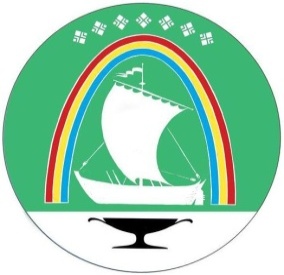 Саха Өрөспүүбүлүкэтин«ЛЕНСКЭЙ ОРОЙУОН» муниципальнайтэриллиитэСаха Өрөспүүбүлүкэтин«ЛЕНСКЭЙ ОРОЙУОН» муниципальнайтэриллиитэ     РАСПОРЯЖЕНИЕ     РАСПОРЯЖЕНИЕ     РАСПОРЯЖЕНИЕ                          Дьаhал                          Дьаhал                          Дьаhал                          Дьаhал                г.Ленск                г.Ленск                г.Ленск                             Ленскэй к                             Ленскэй к                             Ленскэй к                             Ленскэй кот «18»_января_2024 года                                           № __01-04-58/3___           от «18»_января_2024 года                                           № __01-04-58/3___           от «18»_января_2024 года                                           № __01-04-58/3___           от «18»_января_2024 года                                           № __01-04-58/3___           от «18»_января_2024 года                                           № __01-04-58/3___           от «18»_января_2024 года                                           № __01-04-58/3___           от «18»_января_2024 года                                           № __01-04-58/3___           О закреплении предприятий и организацийза избирательными участкамиО закреплении предприятий и организацийза избирательными участкамиО закреплении предприятий и организацийза избирательными участкамиО закреплении предприятий и организацийза избирательными участкамиИ.о. главыЕ.Г. Саморцев№ избирательного участка Название участкаЦентр участкаНаименованиепредприятия или организацииФ.И.О. руководителя220МухтуйскийЗдание муниципального бюджетного общеобразовательного учреждения «Средняя общеобразовательная школа  №1 г. Ленска» МБОУ «Средняя общеобразовательная школа №1 г. Ленска»Ленское ЛПУМГ ООО «Газпром трансгаз Томск» Могилина Ж.В. Гринерт О.Ю. 221ФурмановскийЗдание муниципального бюджетного общеобразовательного учреждения «Средняя общеобразовательная школа  №1 г. Ленска» МБОУ «Средняя общеобразовательная школа №1 г. Ленска» ООО «Алмаздортранс» Могилина Ж.В. Еремин А.С. 222ПортовскойЗдание аэровокзала аэропорта «Ленск» ФКП «Аэропорты Севера»ФКП Аэропорты Севера Филиал «Аэропорт «Ленск»Черкашин П.В.223БольничныйЗдание поликлиники ГБУ РС(Я) «Ленская центральная районная больница»ГБУ РС(Я) «Ленская ЦРБ»Ленское ЛПУМГ ООО «Газпром трансгаз Томск»Куц С.В. Гринерт О.Ю. 224ШкольныйЗдание муниципального бюджетного общеобразовательного учреждения  «Средняя общеобразовательная школа  № 4 г. Ленска» МО «Ленский район»МБОУ «Средняя общеобразовательная школа №4»ОАО «ЛОТК»Яковлев Я.Н.Хамаганов Д.С.225ЛенинскийЗдание муниципального бюджетного учреждения «Управление культуры и молодежной политики» МО «Город Ленск» (Центр досуга и народного творчества)Муниципального бюджетного учреждения «Управление культуры и молодежной политики» МО «Город Ленск»МО «Город Ленск» Микрюков А.В. Макушев А.Э.226ПриленскийЗдание муниципального казенного учреждения дополнительного образования  «Сэргэ» Муниципальное казенное учреждение дополнительного образования «Сэргэ»ООО  «Алмаздортранс» Барбашова А.С.Еремин А.С. 227СтроительныйЗдание муниципального бюджетного общеобразовательного учреждения «Средняя общеобразовательная школа  №3 г. Ленска с углубленным изучением английского языка» МО «Ленский район»МБОУ «Средняя общеобразовательная школа №3 г. Ленска с углубленным изучением английского языка» МО «Ленский район»МБУ «Гранит» Сидоркина Н.К.Черепанов И.А.228ЦентральныйЗдание муниципального казенного учреждения дополнительного образования «Сэргэ»( Дворец культуры «Юность»)Муниципальное казенное учреждение дополнительного образования «Сэргэ»ООО «Алмаздортранс» Барбашова А.С.Еремин А.С.229ВилюйскийЗдание муниципального бюджетного общеобразовательного учреждения «Средняя общеобразовательная школа  № 2 г. Ленска с углубленным изучением отдельных предметов» МБОУ «Средняя общеобразовательная школа № 2 г. Ленска с углубленным изучением отдельных предметов» МО «Ленский район»Ленский участок ЗЭС АК «Якутскэнерго»Радкова Т.В. Югансон А.В. 230ОрджоникидзевскийЗдание МКДОУ детский сад «Теремок» МКДОУ детский сад «Теремок» МБУ «Гранит»Каючкина А.Ю. Черепанов И.А. 231СвязевскийЗдание муниципального бюджетного общеобразовательного учреждения «Вечерняя (сменная) общеобразовательная школа»Структурное подразделение МБОУ «Средняя общеобразовательная школа №2» «Вечерняя (сменная) общеобразовательная школа» МО «Ленский район»  ООО «Алмаздортранс» Манхаева Р.В.Еремин А.С.  232АлросовскийЗдание управляющей компании «Диалог»Управляющая компания «Диалог»ООО «Ленское ПТЭС» Майер И.А. Малышев А.В.233ГеологическийЗдание муниципального бюджетного общеобразовательного учреждения «Средняя общеобразовательная школа  № 5 г. Ленска» МБОУ «Средняя общеобразовательная школа №5» МО «Ленский район»ООО «Таас – Юрях нефтегазодобыча»Бондаренко  И.В.Манаенков С.С.234ДальнийЗдание МКУ «Бизнес-инкубатор Ленского района» МКУ «Бизнес-инкубатор Ленского района» ООО «Арман» Герасимова Г.А.Абильманов Ж.Ж.235СеверныйЗдание спортивно-оздоровительного комплекса «Карат»ООО «Промэкология»МКУ «КФКиС»Ленский эксплуатационный газовый участок Управления газораспределительных сетей АО «Сахатранснефтегаз»Макаров В.Г.Сидоров И.А. Майоров Н.И. 236ОхнинскийЗдание Центра культуры «Охнино» п. ВитимЦентр культуры «Охнино»Витимский ЛПХ ООО «Алмас»Парфиненко А.В. Касьяненко Е.Б.  237ВитимскийЗдание администрации муниципального образования «Поселок Витим»Администрация муниципального образования «Поселок Витим»Бадер Э.В. 238НабережныйЗдание аэровокзала авиаплощадки п. Витим  Филиала «Аэропорт «Ленск» ФКП «Аэропорты Севера»Авиаплощадка п. Витим Филиала «Аэропорт «Ленск» ФКП «Аэропорты Севера»Витимский район водных путей и судоходстваПопов М.А.Федосов С.В. 239ТаежныйЗдание многоквартирного дома ул. ДекабристовООО «Восточно-энергетические системы»Витимский БПТО и Ко ОАО «Сургутнефтегаз»Сосков Э.Н.Светлолобов С.Н.240ПристанскойЗдание муниципального бюджетного общеобразовательного учреждения «Средняя общеобразовательная школа п. Пеледуй»  МБОУ «Средняя  общеобразовательная школа п.Пеледуй» МО «Ленский район»Администрация муниципального образования «Поселок Пеледуй»Синюкова И.Г.Кирсанов А.А. 241ПеледуйскийЗдание филиала «Ленский технологический техникум» филиал "Пеледуйский"Филиал п. Пеледуй ГБПОУ РС(Я) "Ленский технологический техникум"Коковина О.А. 242БеченчинскийЗдание МКУК «Центр культуры  и досуга «Сарыада» села Беченча»МКУК «Центр культуры и досуга «Сарыада» с. Беченча»Администрация муниципального образования «Беченчинский наслег»Неустроева Д.И. Новгородов Р.И.243МурьинскийЗдание МКУК «Многофункциональный объект культуры и спорта «Самородок» с. Мурья»Администрация муниципального образования «Салдыкельский наслег»МКУК «Многофункциональный объект культуры и спорта «Самородок» с. Мурья»Сергеев С.И. Саврасевич В.Е.244БатамайскийЗдание Общественного центра села Батамай  Администрация муниципального образования «Салдыкельский наслег»ООО «Батамайское»Сергеев С.И.Дауталиев Д.З.245НаторинскийЗдание Культурно-досугового центра села Натора  «Культурно-досуговый центр» с. НатораАдминистрация муниципального образования «Наторинский наслег»Зорина Р.К. Алексеев В.Д.  246НюйскийЗдание Нюйского дома культуры МКУК «Централизованная клубная система Нюйского наслега»Администрация муниципального образования «Нюйский наслег»Нюйский дом культуры МКУК «Централизованная клубная система Нюйского наслега»Молоткова Г.И. Филиппова С.О.247ТуруктинскийЗдание Туруктинского сельского клуба МКУК «Централизованная клубная система Нюйского наслега» Администрация муниципального образования «Нюйский наслег»Туруктинский сельский клуб МКУК «Центральная клубная система Нюйского наслега»Жмурова Т.Е.Гузова И.В.248Орто-НахаринскийЗдание МКУК «Центр культуры «Эрэл» с. Орто-Нахара»Администрация муниципального образования «Орто – Нахаринский наслег»МКУК «Центр культуры «Эрэл» с. Орто-Нахара»Тартыев А.Э.Петрова М.Ю.249Чамчинскийздание филиала МКУК «Центр досуга «Сайдам» с. Чамча»Администрация муниципального образования «Орто – Нахаринский наслег» МКУК «Центр досуга и народного творчества «Сайдам» с. Чамча»Никонов Н.А.Скрябина Н.И. 250СеверонюйскийЗдание  клуба с. Северная Нюя Администрация муниципального образования «Мурбайский наслег»Иванова Л.М.251ДорожнинскийЗдание МКОУ «Основная общеобразовательная школа с. Дорожный»МКОУ «Основная общеобразовательная школа с. Дорожный»ДУ-2 МУАД АК «АЛРОСА» (ПАО)Куракина М.В.Кулак В.В.252Толонский                                      Здание администрации муниципального образования «Толонский наслег»Администрация муниципального образования «Толонский наслег»  Ильина И.В.  254ЯрославскийАдминистративный центр МО «Ярославский наслег»  Администрация муниципального образования «Ярославский наслег»  Яганова О.А.